*Kapow SchemeWhole school Computing overview2023/24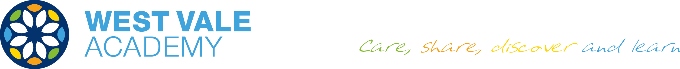 Autumn 1 Autumn 2Spring 1Spring 2Summer 1Summer 2Reception/ Year 1Online safety day Y1 Improving mouse skillsAlgorithms unpluggedBeebotsRocket to the moonDigital imageryIntroduction to dataYear 2/3 Online safety day Y3 Scratch jnr (Y2)Programming: Scratch (Y3)Stop motion (Y2)Video trailers (Y3)International space station data handling (Y2) Emailing (Y3)Year 4/5Online safety day Y4 Collaborative learning  (Y4) Micro: bit  (Y5)HTML  (Y4)Mars Rover 1 (Y5)Mars Rover 2 (y5)Investigating weather (Y4)Year 5/6Online safety day Y5 Programming: Music (Y5)Skills Showcase: Inventing a product (Y6)Search engines (Y5)Stop Motion  (Y5) Animation Data Handling 1: Big Data 1 (Y6)Data Handling 2: Big Data 2 (Y6)